МИНИСТЕРСТВО ОБРАЗОВАНИЯ И НАУКИ РОССИЙСКОЙ ФЕДЕРАЦИИФЕДЕРАЛЬНОЕ ГОСУДАРСТВЕННОЕ БЮДЖЕТНОЕ ОБРАЗОВАТЕЛЬНОЕ УЧРЕЖДЕНИЕ ВЫСШЕГО ОБРАЗОВАНИЯ
 «ДОНСКОЙ ГОСУДАРСТВЕННЫЙ ТЕХНИЧЕСКИЙ УНИВЕРСИТЕТ»(ДГТУ)П Р О Т О К О Л Регионального творческого конкурса на английском, французском, испанском языках «Европа глазами детей» для учащихся 5-11 классов кафедры «Мировые языки и культуры»Номинация«Проект»Члены жюри: 1.  Грекова В.А. к.п.н., методист по иностранным языкам МКУ г. Ростова-на-Дону «Информационно-аналитический центр образования» - председатель,2.  Морозова Я.С.  к.п.н., доцент кафедры «Мировые языки и культуры», - сопредседатель,3.     Романовская Т. Д., учитель высшей квалификационной категории МБОУ «Гимназия № 34»,4.     Панасюк О. В., учитель высшей квалификационной категории МАОУ «Гимназия № 52»,5.     Шелест Е. А., учитель высшей квалификационной категории МАОУ «Лицей № 27»,6.     Присс Е. А., к.ф.н., доцент кафедры «Мировые языки и культуры»,7.   Стрельченко И. В., руководитель методического объединения учителей английского языка Ленинского района, учитель высшей квалификационной категории МБОУ «Гимназия № 36»,8. Кужелев М.А.  ст. преподаватель кафедры «Мировые языки и культуры» - ответственный секретарь.Секретарь: Кужелев М.А.  ст. преподаватель кафедры «Мировые языки и культуры»Присутствовали: члены жюри – 8 человек, представлено проектов – 23.ПОВЕСТКА ДНЯ:Выступление докладчиков в номинации: «Проект».Подведение итогов конкурса.ПОСТАНОВИЛИ (РЕШИЛИ):Наградить победителя в номинации «Проект» дипломом I степени учащегося 7 класса МАОУ «Лицей №11 Естественнонаучный» Подратчян Давида. Признать учащуюся 9-го класса МАОУ «Классический Лицей №1»  Салину Яну  призером  в номинации « Проект» и наградить дипломом II степени.Признать учащихся 9-го класса МБОУ «Гимназия №36» Лобжанидзе Артемия и Сотникову Анну призерами в номинации «Проект» и наградить дипломом II степени.Признать учащуюся 10-го класса МБОУ «Гимназия №19» Белову Анну призером в номинации «Проект» и наградить дипломом III степени.Признать учащихся 7-го класса МБОУ «Гимназия №34» Головкову Алину, Петренко Марию, Коржову Ксению призерами в номинации «Проект» и наградить дипломами III степени.Признать учащегося 10-го класса МБОУ «Гимназия №35» Колбина Егора призером в номинации «Проект» и наградить дипломом III степени.Отметить выступление следующих учащихся:  Елизарова Андрея, ученика 6 класса ЧОУ Международная школа «Алла Прима» (испанский язык), Аснину Полину, ученицу 11 класса Ростовского государственного колледжа искусств (английский язык), Подратчян Кристину, ученицу 10 класса МАОУ «Лицей №11 Естественнонаучный» (немецкий язык)  и наградить Дипломами за творческий подход в представлении Проекта. Утвердить список победителей и призёров:Члены жюри:   1. Грекова В.А.2. Морозова Я.С.3. Романовская Т. Д.4. Панасюк О. В.5. Шелест Е. А.6. Присс Е.А.	7. Стрельченко И. В.8. Кужелев М.А.Секретарьст. преподаватель кафедры «Мировые языки и культуры»                                                        Кужелев М.А.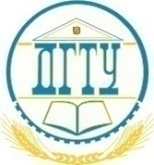            от «19» января  2019 г.                         г. Ростов-на-Дону №РезультатФИОУчебное заведениеНоминация1диплом I степениПодратчян Давид
МАОУ «Лицей №11 Естественнонаучный», 7 класс (английский язык)«Проект»2диплом II степени Салина ЯнаМАОУ «Классический лицей №1», 9 класс (английский язык)«Проект»2диплом II степениЛобжанидзе Артемий и Сотникова АннаМБОУ «Гимназия №36», 9 класс (английский язык)«Проект»3диплом III степени Белова АннаМБОУ «Гимназия №19», 10 класс(английский язык) «Проект»4диплом III степени Головкова Алина, Петренко Мария, Коржова КсенияМБОУ «Гимназия № 34», 7 класс  (испанский язык)«Проект»5диплом III степени Колбин ЕгорМБОУ «Гимназия №35», 10 класс (английский язык)«Проект»